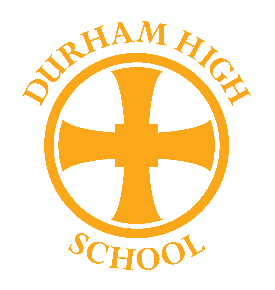 APPLICATION FORM FOR EMPLOYMENTLEADERSHIP POSTSNAME:			POSITION APPLIED FOR:	Where did you see this job advertised? 			TES 			School website			Word of mouth			Other (please state) *  The Disability Discrimination Act defines disability as a ‘physical or mental impairment which has a substantial and long-term effect on your ability to carry out normal day-to-day activities’.Any offer of appointment will be subject to the satisfactory completion of a health questionnaire and DBS check.Once completed, please submit this application form as a Word document, by email, to enquiries@dhsfg.org.uk1   PERSONAL DETAILS1   PERSONAL DETAILSSurname:   First Names:    Title: Mr/Mrs/Miss/Ms/Dr/Other .....................Preferred name:   Home address: Address for correspondence (if different):Post Code: Post Code: Tel no: (day) Email:            (eve) Are you legally entitled to work in the UK? YES/NO           (mob)DFE numberNational Insurance number2   EDUCATION AND QUALIFICATIONS2   EDUCATION AND QUALIFICATIONS2   EDUCATION AND QUALIFICATIONS2   EDUCATION AND QUALIFICATIONS2   EDUCATION AND QUALIFICATIONS2   EDUCATION AND QUALIFICATIONS2   EDUCATION AND QUALIFICATIONSSchoolCollege/UniversityPlease expand this box if more space is requiredSchoolCollege/UniversityPlease expand this box if more space is requiredDates attendedDates attendedQualifications obtained/ Examinations passed (including grades)Qualifications obtained/ Examinations passed (including grades)DateMembership of professional institutions and other training/knowledge relevant to this post:Please expand this box if more space is requiredMembership of professional institutions and other training/knowledge relevant to this post:Please expand this box if more space is requiredMembership of professional institutions and other training/knowledge relevant to this post:Please expand this box if more space is requiredMembership of professional institutions and other training/knowledge relevant to this post:Please expand this box if more space is requiredMembership of professional institutions and other training/knowledge relevant to this post:Please expand this box if more space is requiredMembership of professional institutions and other training/knowledge relevant to this post:Please expand this box if more space is requiredMembership of professional institutions and other training/knowledge relevant to this post:Please expand this box if more space is required3   EMPLOYMENT HISTORYPlease provide full details of all previous posts you have held, starting with the most recent first.  You will also need to include any dates (if applicable) when you have not been in employment.  (Please expand boxes if required).  3   EMPLOYMENT HISTORYPlease provide full details of all previous posts you have held, starting with the most recent first.  You will also need to include any dates (if applicable) when you have not been in employment.  (Please expand boxes if required).  3   EMPLOYMENT HISTORYPlease provide full details of all previous posts you have held, starting with the most recent first.  You will also need to include any dates (if applicable) when you have not been in employment.  (Please expand boxes if required).  3   EMPLOYMENT HISTORYPlease provide full details of all previous posts you have held, starting with the most recent first.  You will also need to include any dates (if applicable) when you have not been in employment.  (Please expand boxes if required).  3   EMPLOYMENT HISTORYPlease provide full details of all previous posts you have held, starting with the most recent first.  You will also need to include any dates (if applicable) when you have not been in employment.  (Please expand boxes if required).  3   EMPLOYMENT HISTORYPlease provide full details of all previous posts you have held, starting with the most recent first.  You will also need to include any dates (if applicable) when you have not been in employment.  (Please expand boxes if required).  3   EMPLOYMENT HISTORYPlease provide full details of all previous posts you have held, starting with the most recent first.  You will also need to include any dates (if applicable) when you have not been in employment.  (Please expand boxes if required).  3   EMPLOYMENT HISTORYPlease provide full details of all previous posts you have held, starting with the most recent first.  You will also need to include any dates (if applicable) when you have not been in employment.  (Please expand boxes if required).  Present or most recent employer: Present or most recent employer: Present or most recent employer: Present or most recent employer: Present or most recent employer: Present or most recent employer: Present or most recent employer: Present or most recent employer: Address: Address: Address: Address: Address: Address: Address: Address: Job Title: Job Title: Job Title: From:               To: From:               To: From:               To: From:               To: From:               To: Brief description of responsibilities: Brief description of responsibilities: Brief description of responsibilities: Brief description of responsibilities: Brief description of responsibilities: Brief description of responsibilities: Brief description of responsibilities: Brief description of responsibilities: Reason for leaving/wishing to leave: Reason for leaving/wishing to leave: Reason for leaving/wishing to leave: Reason for leaving/wishing to leave: Reason for leaving/wishing to leave: Reason for leaving/wishing to leave: Reason for leaving/wishing to leave: Reason for leaving/wishing to leave: Notice required (or when you could join us): Notice required (or when you could join us): Notice required (or when you could join us): Current salary:Current salary:Current salary:Current salary:Current salary:Previous employers (most recent first)Please expand this box if more space is requiredDatesDatesPosition held and brief description of dutiesPosition held and brief description of dutiesReason for leavingReason for leavingReason for leaving4   ADDITIONAL INFORMATION Do you have a current clean driving licence (applicable only if duties involve driving)                  YES/NOHobbies, interests and anything you wish to tell us about your personal and family circumstances, including any special needs or a disability* that may require us to make special arrangements for an interview.Please expand this box if more space is required5   PERSONAL STATEMENTPlease state why you believe your qualifications and experience fulfil the requirements of this post, and any other information in support of your application.Please expand this box if more space is required6   CONVICTIONS and ‘SPENT’ CONVICTIONS of a CRIMINAL NATURE6   CONVICTIONS and ‘SPENT’ CONVICTIONS of a CRIMINAL NATUREIt is essential that in making an application you disclose any convictions, cautions, reprimands or final warnings that are not “protected” as defined by the ‘Rehabilitation of Offenders Act 1974 (Exceptions) Order 1975 (as amended 2013). The amendments to the Exceptions Order 1975 (2013) provide that certain spent convictions and cautions are “protected” and are not subject to disclosure to employers, and cannot be taken into account. Guidance and criteria on the filtering of these cautions and convictions can be found on the ‘Disclosure and Barring Service website’. If you have any “unprotected” convictions, cautions, reprimands or final warnings please tick here.      Details of any disclosure should be placed in a sealed envelope marked ‘Confidential’ and, if you are called for interview, brought with you.  Any information disclosed will be treated in the strictest confidence. Any offer of appointment will be subject to satisfactory Enhanced Disclosure and Barring Service clearance with Barred List check and a Prohibition Order check.You must disclose details of any current sanctions imposed by a regulatory body eg the General Teaching Council (prior to abolition) or the National College for Teaching and Leadership. If you have any such sanctions, please tick here.It is essential that in making an application you disclose any convictions, cautions, reprimands or final warnings that are not “protected” as defined by the ‘Rehabilitation of Offenders Act 1974 (Exceptions) Order 1975 (as amended 2013). The amendments to the Exceptions Order 1975 (2013) provide that certain spent convictions and cautions are “protected” and are not subject to disclosure to employers, and cannot be taken into account. Guidance and criteria on the filtering of these cautions and convictions can be found on the ‘Disclosure and Barring Service website’. If you have any “unprotected” convictions, cautions, reprimands or final warnings please tick here.      Details of any disclosure should be placed in a sealed envelope marked ‘Confidential’ and, if you are called for interview, brought with you.  Any information disclosed will be treated in the strictest confidence. Any offer of appointment will be subject to satisfactory Enhanced Disclosure and Barring Service clearance with Barred List check and a Prohibition Order check.You must disclose details of any current sanctions imposed by a regulatory body eg the General Teaching Council (prior to abolition) or the National College for Teaching and Leadership. If you have any such sanctions, please tick here.7   REFERENCES7   REFERENCESPlease give the names of two people who can comment on your suitability for this post, (from different institutions) including your current or last employer.Please give the names of two people who can comment on your suitability for this post, (from different institutions) including your current or last employer.Name:  Name: Address: Address: Postcode:Postcode:Tel no: e-mail:Tel no: e-mail:Relationship: Relationship: Please note that we reserve the right to take up references prior to interview.Any offer of appointment will be subject to the receipt of two satisfactory references.Please note that we reserve the right to take up references prior to interview.Any offer of appointment will be subject to the receipt of two satisfactory references.8   SIGNATURE8   SIGNATURESigned: Date: 